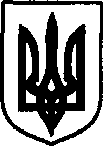 УКРАЇНАДунаєвецька міська рада VII скликанняР І Ш Е Н Н ЯТридцять сьомої сесії22 червня 2018 р.                                         Дунаївці                                              №18-37/2018рПро затвердження детального плану території південної частини кварталу в межах вулиць Шкільна, Івана Франка та Центральна для обґрунтування можливості будівництва амбулаторії ЗПСМ по вул.Шкільна, 4 в селі Рахнівка Дунаєвецького району Хмельницької областіНа підставі ст. 31 Закону України «Про місцеве самоврядування в Україні», ст.ст. 8, 16, 19 Закону України «Про регулювання містобудівної діяльності», ст. 12 Закону України «Про основи містобудування», наказу Міністерства регіонального розвитку, будівництва та житлово-комунального господарства України від 16.11.2011 року №290 «Про затвердження Порядку розроблення містобудівної документації» зареєстрованого в Міністерстві юстиції України 20.12.2011 року за №1468/20, враховуючи висновок відділу містобудування та архітектури облдержадміністрації від 21.06.2018 року №01.14-19/346 та  протокол громадських слухань від 20.06.2018 року, міська рада ВИРІШИЛА:1. Затвердити детальний план території південної частини кварталу в межах вулиць Шкільна, Івана Франка та Центральна для обґрунтування можливості будівництва амбулаторії ЗПСМ по вул.Шкільна, 4 в селі Рахнівка Дунаєвецького району Хмельницької області (площа земельної ділянки 0,7500 га).2. Виконавчому комітету Дунаєвецької міської ради протягом 10 днів забезпечити оприлюднення детального плану території південної частини кварталу в межах вулиць Шкільна, Івана Франка та Центральна для обґрунтування можливості будівництва амбулаторії ЗПСМ по вул.Шкільна, 4 в селі Рахнівка Дунаєвецького району Хмельницької області.  3. Контроль за виконанням цього рішення покласти на земельно-архітектурний відділ апарату виконавчого комітету Дунаєвецької міської ради (І.Мудра) та постійну комісію з питань містобудування, будівництва, агропромислового комплексу, земельних відносин та охорони навколишнього природного середовища (голова комісії С.Кобилянський).Міський голова	В.Заяць